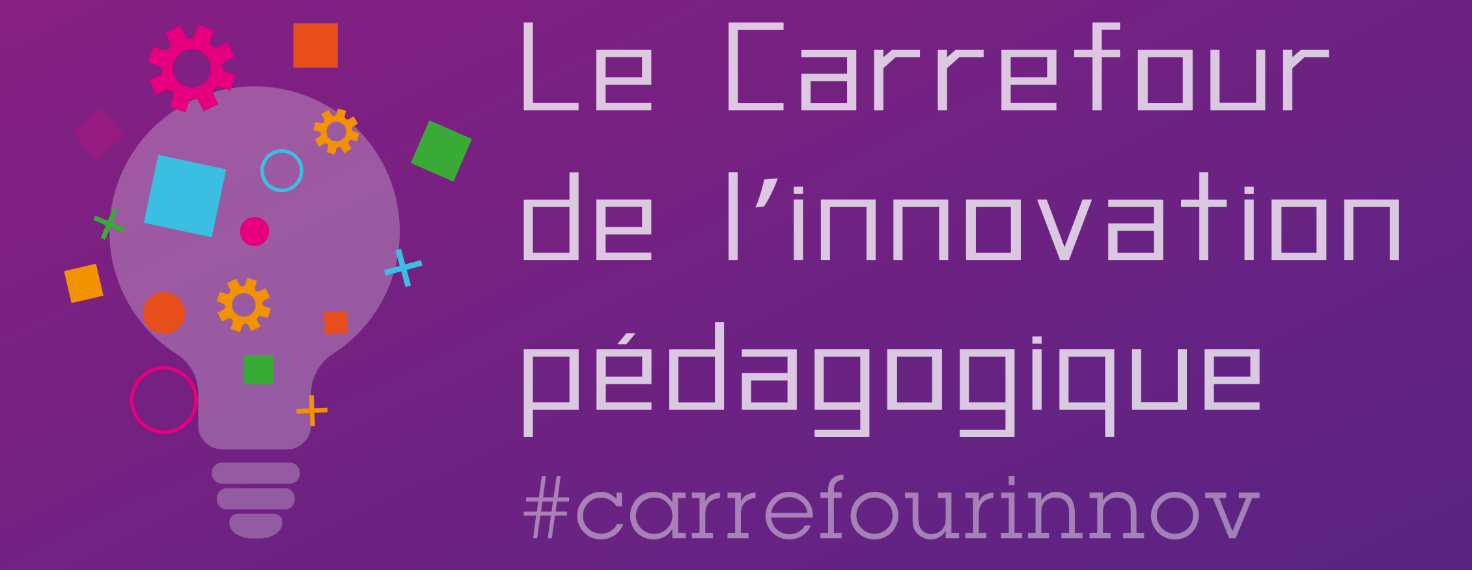 ECOLE / DEVOIRS : les 3 erreurs à ne pas commettre avec ses élèvesNous espérons que cette animation vous a inspiré. Et maintenant, c’est à vous de poursuivre ! Voici une petite fiche pour vous donner toutes les clés pour vous lancer.Présentation de l’animationComment les parents doivent-ils s’y prendre pour aider leur enfant à faire leurs devoirs ?Qu’attendent les professeurs des élèves et de leurs parents ?Dans une dynamique de coéducation et de partenariat entre l’institution scolaire et les parents d’élèves, il ne s’agit pas uniquement de transmettre des informations, mais d’accompagner les parents de façon à les rendre acteurs de la réussite de leurs enfants.Public cible de cette animationPrimaire - CollègeSites et ressources conseillésSite 1 : https://www.cahiers-pedagogiques.com/les-devoirs-c-est-mon-choix/Site 2 : https://ligue-enseignement.be/les-devoirs-a-domicile-benefiques-ou-toxiques/IntervenantNom de l’intervenant : Déborah MithouardPour retrouver l’intervenant : dmithouard94@gmail.com / 06 25 32 28 38 / www.astucoach.comInstagram : astucoach